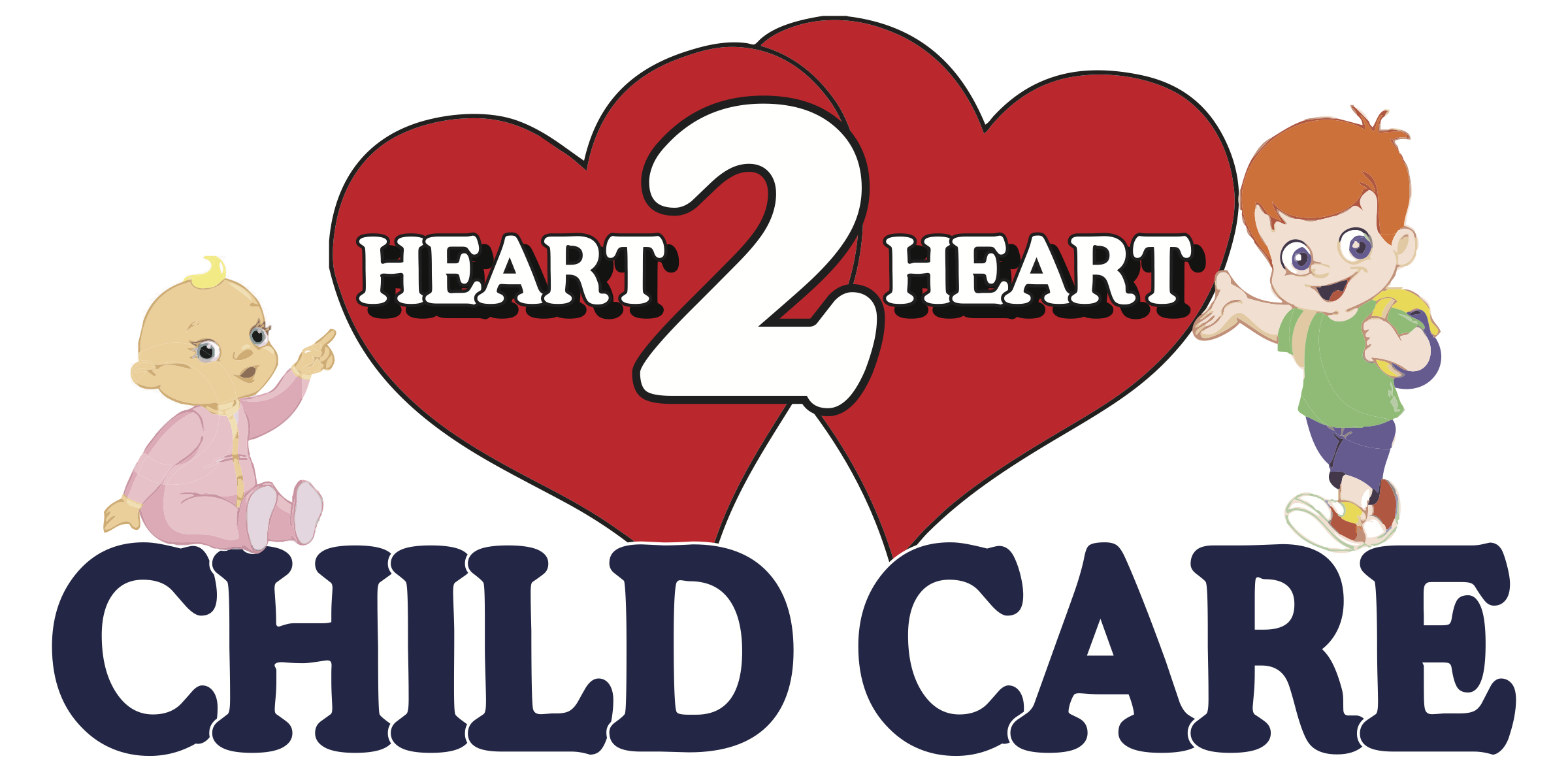 Vacation Request FormVacation is from January – January (Calendar Year)Form must be submitted seven days prior to the requested vacation time.Heart 2 Heart’s Vacation Policy: One tuition – Free Week(Week may be taken all at once or on a day by day basis.)Date___________________Student ______________________________________Teacher or Class ______________________________________I would like to request a vacation:Vacation Start Date ___________________ &Will Return to School on _______________________________________________________________                                                              ___________________Parent Signature                                                                                                                                                     DateFor Office Use OnlyVacation Used ___________________Vacation Available ___________________